МУНИЦИПАЛЬНОЕ БЮДЖЕТНОЕ ОБЩЕОБРАЗОВАТЕЛЬНОЕ УЧРЕЖДЕНИЕ«СЫЧЕВСКАЯ СРЕДНЯЯ ОБЩЕОБРАЗОВАТЕЛЬНАЯ ШКОЛАИМЕНИ К.Ф.ЛЕБЕДИНСКОЙ» ПРИКАЗ03.02.2020__                                                                                        № _21-р____											      с. СычевкаО подготовке и проведении итогового собеседования порусскому языку в 9 классах МБОУ «Сычевская СОШ имени К.Ф.Лебединской» 	На основании приказа Министерства просвещения РФ и Федеральной службы по надзору в сфере образования и науки от 07.11.2018 № 189\1513 «Об утверждения Порядка проведения государственной итоговой аттестации по образовательным программам основного общего образования», приказа Комитета по образованию Смоленского района АК от 28.01.2020 № 50-р «О подготовке и проведении итогового собеседования по русскому языку в 9 классах образовательных организаций Смоленского района  в 2019- 2020 учебном году»  с целью организованного проведения итогового собеседования по русскому языку в МБОУ «Сычевская СОШ имени К.Ф.Лебединской» в 2019-2020 учебном году, п р и к а з ы в а ю1. Провести итоговое собеседование  по русскому языку в МБОУ «Сычевская СОШ имени К.Ф.Лебединской» для учащихся 9 классов 12.02.2020г., начало экзамена в 09.00ч.2.Предоставить оригиналы бланков итогового собеседование в Комитет по образованию не позднее 14.02.2020г.3.Заместителю директора по УВР Колесовой И.П. обеспечить своевременное информирование участников итогового собеседования и их родителей, педагогический коллектив  по вопросам организации и проведения итогового собеседования, срокам и процедуре проведения итогового собеседования, местам и времени информирования о результатах итогового собеседования, под роспись ознакомить  с порядком проведения итогового собеседования.3.1. Разместить информацию о сроках, местах регистрации и проведения итогового собеседования на официальном сайте ОО.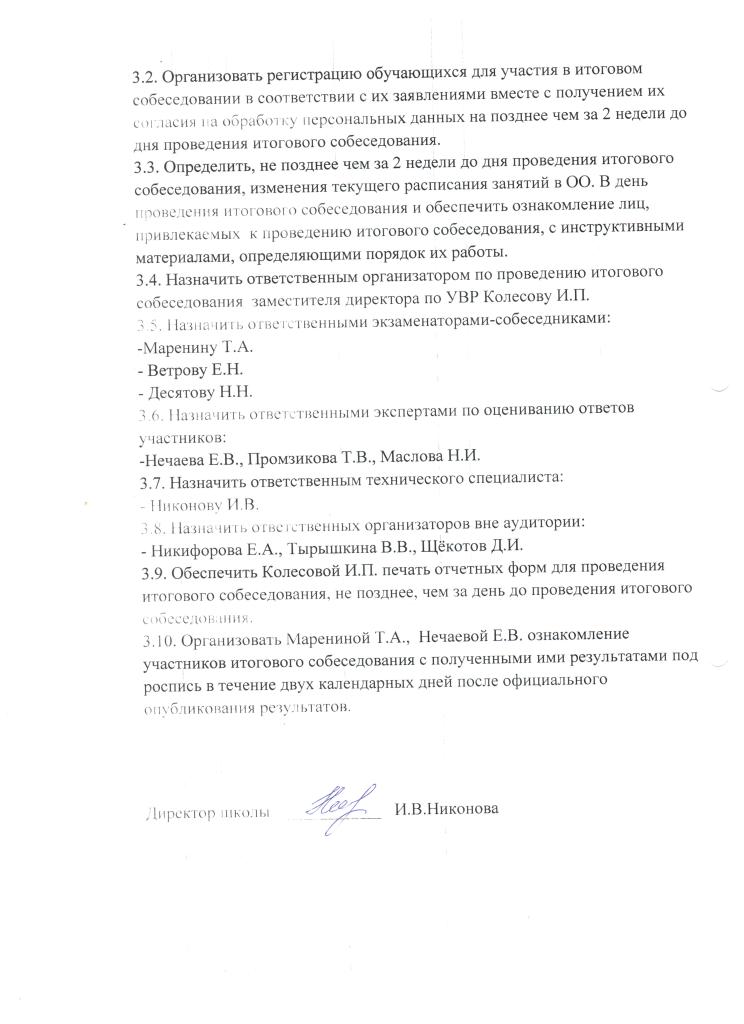 